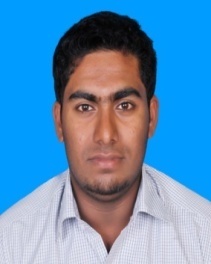 YASHIKYASHIK.333628@2freemail.com  									Summary:
Aim to be an associated with a progressive organization that gives me scope to update my knowledge and skill in accordance with the latest trends in technologies and be part of a team that dynamically works towards growth of organization and gain satisfaction thereof.Professional ExperienceCompany	: PMR Enterprises, Malappuram, IndiaDesignation	:Office AdminExperience	: 2.2 yearCompany	: Logic Park, Malappuram, IndiaDesignation	 : Network & CCTVTechnitionExperience	:  2 yearEducational QualificationsDegree in Bsc Electronics and Communication from Calicut university ( 2012)Higher Secondary Education from Kerala board (2008)Secondary Education State Board (2006)Cisco Certified Network Associate           CCNOther Technical SkillsOperating Systems :WindosXp,Windows 8,LinuxPhotoshopMS officeDeclaration:
I hereby declare that the information furnished above is true to the best of my knowledge and belief..Place:	Dubai			Date:				Professional Qualification:Personal Profile: Date of Birth	         :  23February 1991 Marital Status	         :  SingleLanguages known      :  English, Hindi, Tamil Nationality	         :  Indian